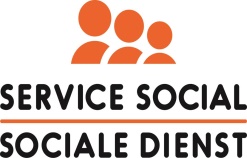 Invullen in hoofdletters:Naam en voornaam personeelslid:      Persoonlijk adres:      E-mail:       Telefoonnummer Privé:					Telefoonnummer werk:      Werkgever: gelieve je werkgever uit de lijst/dropdown te kiezen: Statuut: 	 contractueel onbepaalde duur/ statutair 		 contractueel bepaalde duur (vermeld duur):      	 gepensioneerd	Niveau:      Bankrekeningnummer: BE            Hebt u al een tegemoetkoming genoten van het ziekenfonds of ander organisme (verzekering, werkgever, … )?                Ja		 NeeIndien ja, gelieve het bewijs van tegemoetkoming toe te voegen.Ik bevestig op eer dat bovenstaande verklaring juist, volledig is en dat ik geen begunstigde ben van een andere sociale dienst waar ik dezelfde voordelen geniet.Ik geef de toelating aan de Sociale dienst om alle bewijsstukken op te vragen die hij nodig acht. Ik accepteer de privacyverklaringDenk aan het milieu: gelieve uw dossier via e-mail (secr.soc@belspo.be) te bezorgen.Gedaan te        op      26/01/2024Handtekening van de begunstigde ........................................................................Sla u documenten op als PDF en signeer ze elektronischAanvraag voor een tegemoetkoming in de aankoop 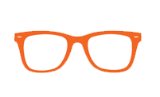 van een bril/ lenzenBedrag van de aankoopfactuur van de bril of de lenzen (voeg bewijs van aankoop toe aan uw aanvraag)€      Datum van het voorschrift van de oogarts (voeg een kopie van het voorschrift van de oogarts toe aan uw aanvraag)